Временно свободная площадь ОАО «Сморгоньагросервис» (г.Сморгонь, ул. Тракторная, 64 УНП 500063122, тел. 4 52 02)ИсполнительПодвойская 4 52 02Наименование объектаИнвентарный номер ЕГРНИ(…/С-…)илиреестровый номер ЕРГИМестоположениеобъектаХарактеристика объектаИнженерная и транспортная инфраструктураОбщая площадь, предлагаемая к сдаче в аренду (кв.м)Предполагаемое целевое использованиеСпособ сдачи в аренду (прямой договор аренды или путем проведения аукциона)Примечание (указывается: величина коэффициента от 0,5 до 3; информация о сдаче в почасовую аренду и др.)Фотография объекта___________Обязательно для представленияИзображение должно быть не менее 800*600 пикселейИзолированное нежилое помещение443/С-238г. Сморгонь, ул. Тракторная, 70 а (первый этаж)Здание двухэтажное, общая площадь здания 1 807 м.кв. Фундамент ж/бетонные блоки, наружные капитальные стены – кирпичные, перекрытия-ж/бетонные плиты, крыша – скатная шиферная, полы – линолеум, плитка, бетонные. Предполагаемое к сдаче помещение расположено на 1-ом этаже здания.Электроснабжение, водоснабжение, улично-дорожная сеть19,3Офисное помещение по размещению сотрудниковПрямой договор арендыКоэфициент в зависимости от спроса на недвижимое имущество установлен в размере 3,0 к базовой ставке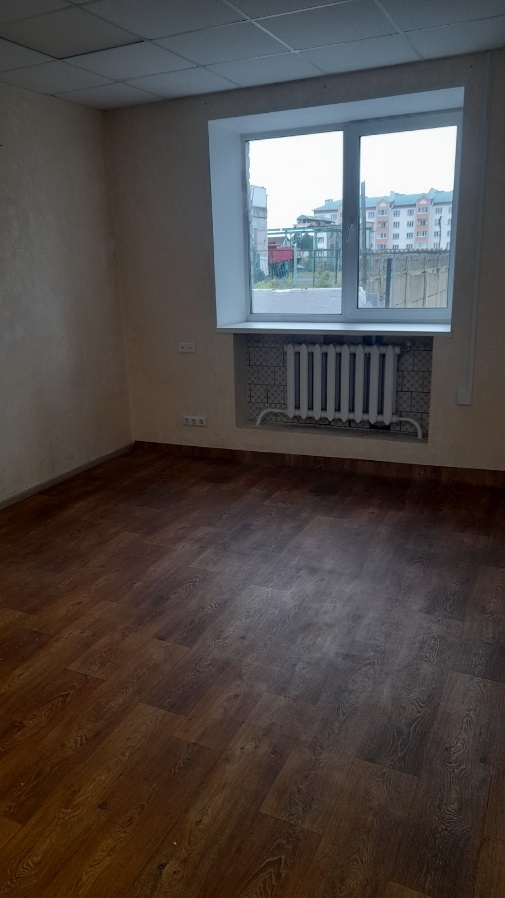 Протокол заседания Наблюдательного совета ОАО «Сморгоньагросервис» № 10 от 10.08.2022 годаПротокол заседания Наблюдательного совета ОАО «Сморгоньагросервис» № 10 от 10.08.2022 годаПротокол заседания Наблюдательного совета ОАО «Сморгоньагросервис» № 10 от 10.08.2022 годаПротокол заседания Наблюдательного совета ОАО «Сморгоньагросервис» № 10 от 10.08.2022 годаПротокол заседания Наблюдательного совета ОАО «Сморгоньагросервис» № 10 от 10.08.2022 годаПротокол заседания Наблюдательного совета ОАО «Сморгоньагросервис» № 10 от 10.08.2022 годаПротокол заседания Наблюдательного совета ОАО «Сморгоньагросервис» № 10 от 10.08.2022 годаПротокол заседания Наблюдательного совета ОАО «Сморгоньагросервис» № 10 от 10.08.2022 годаПротокол заседания Наблюдательного совета ОАО «Сморгоньагросервис» № 10 от 10.08.2022 годаПротокол заседания Наблюдательного совета ОАО «Сморгоньагросервис» № 10 от 10.08.2022 года